СОГЛАШЕНИЕ
о сотрудничестве между Школой-лидероммуниципальное общеобразовательное учреждение средняя школа № 11 наименование ОО    и Школой, входящей в Программу поддержки,муниципальное общеобразовательное учреждение «Санаторная школа-интернат № 6» наименование ОО    г. Ярославль           						                     “27” августа 2020 г.Муниципальное общеобразовательное учреждение средняя школа № 11, именуемое в дальнейшем «Школа-лидер», в лице директора Контрова Николая Евгеньевича, действующего на основании Устава, с одной стороны, и муниципальное общеобразовательное учреждение «Санаторная школа-интернат № 6»,  именуемое в дальнейшем «Школа», в лице директора Чупина Николая Владимировича, действующего на основании Устава, вместе именуемые в дальнейшем «Стороны», заключили настоящее  соглашение о нижеследующем:Предмет соглашения1.1. Предметом настоящего соглашения является сотрудничество Сторон через оказание адресных мер поддержки Школе в реализации «Программы перехода школы в эффективный режим работы».Настоящее Соглашение в качестве основной цели ставит организацию взаимодействия Сторон по созданию условий, направленных на повышение качества управления Школой и повышение качества обучения в Школе.2. Направления совместной деятельности2.1. В рамках сотрудничества Стороны в пределах своей компетенции осуществляют совместную деятельность по следующим направлениям:2.1.1. консультационная помощь директору Школы в части разработки и принятия управленческих решений по повышению качества образования, коррекции процесса управления и перевода образовательной организации в эффективный режим работы.2.1.2. консультационная помощь Школе по вопросам психолого-педагогического сопровождения разномотивированных учащихся, взаимодействия семьи и школы.2.1.2. создание совместных профессиональных объединений педагогов и сетевых сообществ в целях обмена успешными педагогическими практиками по совершенствованию технологий обучения и повышению образовательных результатов.2.1.3. реализация различных форм (в том числе дистанционных) методического взаимодействия с педагогами и административной командой (семинары, вебинары, мастер-классы, взаимопосещение уроков и др.) по отработке продуктивных управленческих моделей по повышению качества обучения учащихся, педагогических технологий и методик работы с учащимися с разными образовательными возможностями (в том числе с учащимися, для которых русский язык неродной);2.1.4. 	совместное проведение педагогических советов, мероприятий с детьми (конкурсов, соревнований, проектов и др.).2.1.5. совместное формирование банка методических разработок по направлению «Реализация программы перехода школы в эффективный режим работы», размещенных на общем ресурсе Сторон в информационном пространстве.2.1.6. использование материально-технических, информационно-методических и кадровых ресурсов Школы-консультанта (регулируется отдельными договорами) для реализации курсов внеурочной деятельности, подготовки учащихся к ГИА, осуществления коррекционно-развивающей и профориентационной деятельности с учащимися и др.3. Обязанности Сторон 3.1. Со стороны Школы-лидера обязательства по выполнению настоящего Соглашения реализуются через следующие мероприятия:3.1.1.назначение ответственного лица, осуществляющего общую координацию действий по выполнению совместного плана работы;3.1.2. вовлечение администрации и педагогов в организацию сред сотрудничества, наставничества и консультирования.3.1.3. руководство педагогами Школы-лидера совместными профессиональными объединениями и сетевыми сообществами;3.1.4. организация и проведение разовых мероприятий согласно совместно утвержденного со Школой плана работы;3.1.5. оказание консультационной помощи Школе в подготовке разовых мероприятий, которые она проводит в соответствии с совместным планом работы;3.1.6. инициирование выбора общего ресурса в информационном пространстве или предоставление платформы, на которой будут размещаться методические разработки по направлению «Реализация программы перехода школы в эффективный режим работы», назначение ответственного лица от Школы-лидера с целью обеспечения работы общего ресурса.3.1.7. размещение информации о проведенных совместных мероприятиях на сайте школы, а также размещение методических разработок по направлению «Реализация программы перехода школы в эффективный режим работы» на общем ресурсе в информационном пространстве.3.1.8. предоставление (регулируется отдельными договорами) материально-технических, информационно-методических и кадровых ресурсов Школы-лидера под запросы Школы.3.2. Со стороны Школы обязательства по выполнению настоящего Соглашения реализуются через следующие мероприятия:3.2.1. назначение ответственного лица, осуществляющего общую координацию действий по выполнению совместного плана работы;3.2.2. развитие системы управления качеством образования на основе рекомендаций, полученных в ходе консультирования Школой-лидером по вопросам повышения качества управления;3.2.3. мотивирование педагогов к участию в деятельности совместных профессиональных объединений и сетевых сообществ;3.2.4. присоединение педагогов в качестве участников к различным формам методического взаимодействия, направленных на продуктивную деятельность с педагогами Школы-лидера.3.2.5. внедрение эффективных педагогических практик, наработанных в ходе взаимодействия со Школой-лидером, в образовательную деятельность педагогов Школы;3.2.6. организация и проведение разовых мероприятий согласно совместно утвержденного со Школой плана работы;3.2.7. размещение информации о проведенных совместных мероприятиях на сайте школы, а также размещение методических разработок по направлению «Реализация программы перехода школы в эффективный режим работы» на общем ресурсе в информационном пространстве.3.2.8. использование (регулируется отдельными договорами) материально-технических, информационно-методических и кадровых ресурсов Школы-лидера для реализации курсов внеурочной деятельности, подготовки учащихся к ГИА, осуществления коррекционно-развивающей и профориентационной деятельности с учащимися Школы и др.4. Срок действия соглашения4.1. Настоящее Соглашение заключается сроком на 1 год, вступает в силу с момента подписания его Сторонами и действует до __________ с возможностью неоднократной пролонгации по соглашению Сторон.4.2. Настоящее соглашение может быть расторгнуто по инициативе одной из Сторон, о чем другая Сторона должна быть письменно уведомлена не менее чем за 3 месяца до момента расторжения соглашения.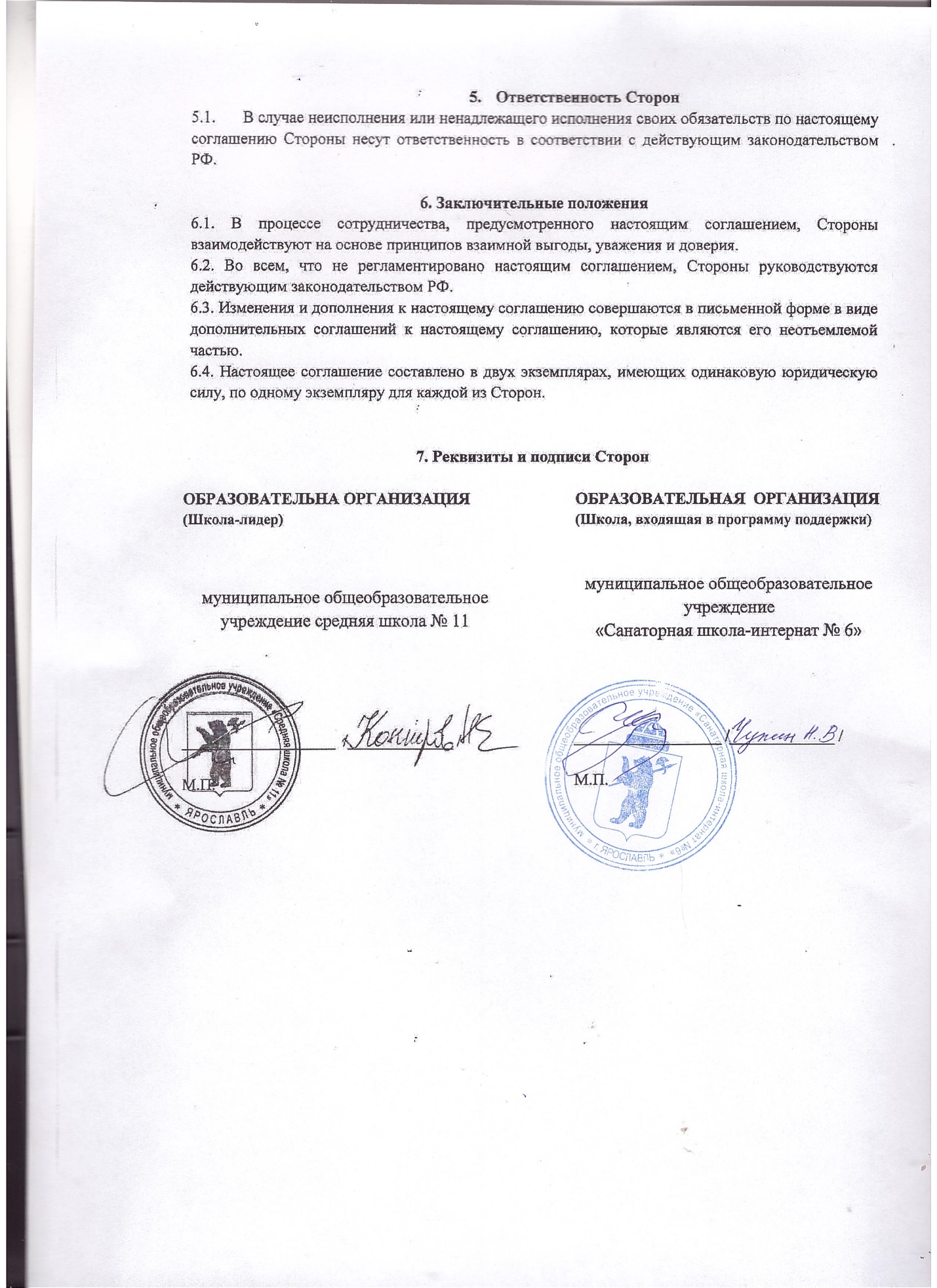 